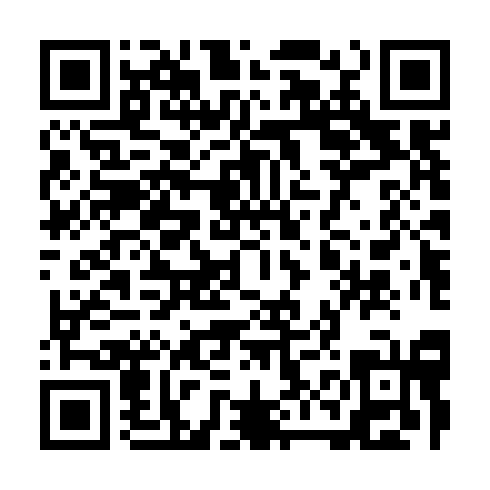 Ramadan times for Bohuslavice nad Upou, Czech RepublicMon 11 Mar 2024 - Wed 10 Apr 2024High Latitude Method: Angle Based RulePrayer Calculation Method: Muslim World LeagueAsar Calculation Method: HanafiPrayer times provided by https://www.salahtimes.comDateDayFajrSuhurSunriseDhuhrAsrIftarMaghribIsha11Mon4:294:296:1812:064:015:555:557:3812Tue4:264:266:1612:064:025:575:577:4013Wed4:244:246:1412:054:035:585:587:4114Thu4:224:226:1112:054:056:006:007:4315Fri4:194:196:0912:054:066:026:027:4516Sat4:174:176:0712:054:076:036:037:4717Sun4:144:146:0512:044:096:056:057:4918Mon4:124:126:0312:044:106:066:067:5019Tue4:104:106:0012:044:116:086:087:5220Wed4:074:075:5812:034:136:106:107:5421Thu4:054:055:5612:034:146:116:117:5622Fri4:024:025:5412:034:156:136:137:5823Sat3:593:595:5112:034:166:156:158:0024Sun3:573:575:4912:024:186:166:168:0225Mon3:543:545:4712:024:196:186:188:0426Tue3:523:525:4512:024:206:196:198:0627Wed3:493:495:4312:014:216:216:218:0828Thu3:463:465:4012:014:236:236:238:1029Fri3:443:445:3812:014:246:246:248:1230Sat3:413:415:3612:004:256:266:268:1431Sun4:394:396:341:005:267:277:279:161Mon4:364:366:321:005:277:297:299:182Tue4:334:336:291:005:287:317:319:203Wed4:304:306:2712:595:307:327:329:224Thu4:284:286:2512:595:317:347:349:245Fri4:254:256:2312:595:327:357:359:266Sat4:224:226:2112:585:337:377:379:287Sun4:194:196:1812:585:347:397:399:318Mon4:164:166:1612:585:357:407:409:339Tue4:144:146:1412:585:367:427:429:3510Wed4:114:116:1212:575:387:447:449:37